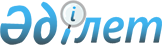 О внесении изменения в решение акима Талдысайского сельского округа от 31 октября 2011 года № 14 "О присвоении наименований безымянным улицам сел Талдысай и Енбек Талдысайского сельского округа Мугалжарского района"Решение акима Талдысайского сельского округа Мугалжарского района Актюбинской области от 3 февраля 2022 года № 2. Зарегистрировано в Министерстве юстиции Республики Казахстан 11 февраля 2022 года № 26782
      РЕШИЛ:
      1. Внести в решение акима Талдысайского сельского округа от 31 октября 2011 года № 14 "О присвоении наименований безымянным улицам сел Талдысай и Енбек Талдысайского сельского округа Мугалжарского района" (зарегистрировано в Реестре государственной регистрации нормативных правовых актов за № 3-9-157) следующее изменение:
      пункт 1 указанного решения на русском языке изложить в новой редакции, текст на казахском языке не меняется:
      "1. Присвоить наименования безымянным улицам села Талдысай Талдысайского сельского округа Мугалжарского района Абай Құнанбаев, Әлия Молдағұлова, Тәуелсіздік, Атлаш Жұмағалиев и безымянным улицам села Енбек Мұхтар Әуезов, Мәншүк Мәметова.".
      2. Контроль за исполнением настоящего решения оставляю за собой.
      3. Настоящее решение вводится в действие по истечении десяти календарных дней после дня его первого официального опубликования.
					© 2012. РГП на ПХВ «Институт законодательства и правовой информации Республики Казахстан» Министерства юстиции Республики Казахстан
				
      Аким Талдысайского сельского округа 

Қ. Аққайыр
